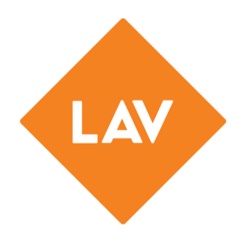 A SCUOLA CON LAV  (LAV sede territoriale di Verona)PROGETTO: CONCORSO PICCOLE IMPRONTEA.A.A. Animali, Adozione, AmoreDESCRIZIONEIl progetto prevede un concorso destinato alle classi delle Scuole Primarie di Villafranca e dei paesi limitrofi, consistente nella presentazione da parte delle classi aderenti  di un  disegno  sul tema “A.A.A. Animali, Adozione, Amore”.FINALITA’ EDUCATIVEIl concorso porta  gli alunni a riflettere sul valore dell’adozione di un animale (cane, gatto.. ). Infatti non con l’acquisto (che comporta  facilmente la riduzione dell’animale a cosa) ma con l’adozione si può creare un corretto rapporto tra bambino e animale, rapporto segnato da amicizia e responsabilità. Questa esperienza  può senza dubbio facilitare il riconoscimento degli animali come esseri senzienti, come soggetti di una vita unica, come portatori di bisogni e di diritti, nella convinzione che una buona relazione con gli animali sia di stimolo per la vita emotiva ed  intellettiva della persona.MODALITA’ DI PARTECIPAZIONECLASSI PRIMA/SECONDA. Dovranno essere realizzati  disegni individuali in formato A3 sul tema “A.A.A. Animali, Adozione, Amore”. Il disegno dovrà essere rappresentativo di un rapporto di affezione con un animale domestico, non acquistato ma adottato e pertanto riconosciuto come effettivo membro della famiglia. CLASSI TERZA/QUARTA/QUINTA:  la classe dovrà produrre un disegno di gruppo utilizzando un cartellone come supporto  sul tema “A.A.A. Animali Adozione, Amore”. Il lavoro dovrà essere rappresentativo di un rapporto di affezione con un animale domestico, non acquistato ma adottato e pertanto riconosciuto come effettivo membro della famiglia. MODALITA’ DI PREMIAZIONECLASSI PRIMA/SECONDA: verranno selezionati 5 disegni  che appariranno su di uno striscione allo stadio Bentegodi nel corso di una partita di calcio.CLASSI TERZA/QUARTA/QUINTA: la classe vincitrice parteciperà ad un’uscita didattica (accompagnata da docenti, genitori degli alunni e  volontari della LAV)  presso L’Oasi di Chiari (BS), un rifugio che ospita animali salvati da situazioni di sfruttamento.  Qui gli alunni, guidati da un responsabile della struttura, potranno conoscere da vicino questi animali che vivono in piena libertà e coerentemente con le loro esigenze etologiche. Le classi che intendono partecipare dovranno fare pervenire gli elaborati  al seguente indirizzo (Donatella Ceccon Via Garibaldi17- 37015 Sant’Ambrogio di Valpolicella- VR) entro il 30 aprile 2020. La premiazione dei vincitori avverrà nel corso della seconda metà del mese di Maggio presso il Teatro Ferrarini di Villafranca. Responsabili del progettoDott.ssa Elena Carletti Pedagogista.  Lavora da anni alla prevenzione del disagio sociale di bambini e giovani. Prof.ssa Donatella Ceccon Docente di Filosofia e Storia e membro del Direttivo LAV, Sede Territoriale di VeronaInfo: lav.verona_scuola@lav.itCell.  3791954111